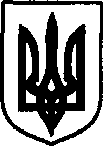 УКРАЇНАДунаєвецька міська рада VII скликанняР І Ш Е Н Н ЯСорок четвертої (позачергової) сесії1 листопада 2018 р.				Дунаївці 				№1-44/2018рПро затвердження проекту «Капітальний ремонт тротуару по вул. 1 Травня від вул. Спортивна до вул.Базарна в м.Дунаївці Дунаєвецького р-ну Хмельницької обл.» Відповідно до вимог Закону України «Про державне прогнозування та розроблення програм економічного і соціального розвитку України», «Типової структури Плану соціально-економічного розвитку об’єднаної територіальної громади на 2017-2020 роки», «Стратегії реформ – 2020», «Стратегії розвитку Дунаєвецької міської ради на 2017-2020 роки», Програми діяльності Кабінету Міністрів України, схваленої Постановою Верховної Ради України від 11.12.2014 року №26-VIII, Державної стратегії регіонального розвитку на період до 2020 року, затвердженої Постановою Кабінету Міністрів України від 06.08.2014 року №385, постанови Кабінету Міністрів України від 16 березня 2016 р. № 200  зі змінами та доповненнями до пункту 4 постановою Кабінету Міністрів України від 07 червня 2017 року № 410 та від 04 квітня 2018 року №242 «Порядок та умови надання субвенції з державного бюджету місцевим бюджетам на формування інфраструктури об’єднаних територіальних громад»  та інших програмних та нормативно-правових документів щодо регулювання та розвитку ОТГ, керуючись статтею 26 Закону України «Про місцеве самоврядування в Україні», враховуючи пропозиції спільного засідання постійних комісій від 01.11.2018р., міська радаВИРІШИЛА:1. Затвердити проект «Капітальний ремонт тротуару по вул. 1Травня від вул. Спортивна до вул.Базарна в м.Дунаївці Дунаєвецького р-ну Хмельницької обл.».2. Оприлюднити проект «Капітальний ремонт тротуару по вул. 1 Травня від вул. Спортивна до вул.Базарна в м.Дунаївці Дунаєвецького р-ну Хмельницької обл.» та рішення сесії на сайті Дунаєвецької міської ради.3. Контроль за виконанням рішення покласти на заступника міського голови С.Яценка, відділ економіки інвестицій та комунального майна апарату виконавчого комітету міської ради (начальник відділу І. Кадюк) та на постійну комісію міської ради з питань планування, фінансів, бюджету та соціально-економічного розвитку (голова комісії Д.Сусляк).Міський голова								В. ЗаяцьУКРАЇНАДунаєвецька міська рада VII скликанняР І Ш Е Н Н ЯСорок четвертої (позачергової) сесії1 листопада 2018 р.				Дунаївці 				№2-44/2018рПро внесення змін до міського бюджету на 2018 рікУ відповідності до пункту 23 частини 1 статті 26, статті 61 Закону України «Про місцеве самоврядування в Україні», враховуючи пропозиції спільного засідання постійних комісій від 01.11.2018р., міська радаВИРІШИЛА:1. Внести зміни до рішення сесії міської ради VІІ скликання від 22.12.2017 р.   № 10-32/2017р «Про міський  бюджет на 2018 рік»:зменшити видатки загального фонду міського бюджету по КПКВКМБ 0611100 «Надання спеціальної освіти школами естетичного виховання (музичними, художніми, хореографічними, театральними, хоровими, мистецькими)» на суму 265000 грн., з них оплата праці-220 000 грн. (головний розпорядник-управління освіти, молоді та спорту);збільшити видатки загального фонду міського бюджету по КПКВКМБ 0116071 «Відшкодування різниці між розміром ціни (тарифу) на житлово-комунальні послуги, що затверджувалися або погоджувалися рішенням місцевого органу виконавчої влади та органу місцевого самоврядування, та розміром економічно обґрунтованих витрат на їх виробництво»  на суму 265 000 грн. (головний розпорядник – міська рада).2. Додатки 1,2,3,4,5,6,7 до рішення сесії міської ради VІІ скликання від 22.12.2017 р. № 10-32/2017р “Про міський  бюджет на 2018 рік” з урахуванням внесених змін викласти у новій редакції відповідно до даного рішення.3. Контроль за виконанням рішення покласти на постійну комісію з питань планування, фінансів бюджету та соціально-економічного розвитку (голова комісії Д.Сусляк).Міський голова								В.ЗаяцьУКРАЇНАДунаєвецька міська рада VII скликанняР І Ш Е Н Н ЯСорок четвертої (позачергової) сесії1 листопада 2018 р.				Дунаївці 				№3-44/2018рПро затвердження оцінки вартості майнаКеруючись статтями 26, 60 Закону України «Про місцеве самоврядування в Україні», розглянувши листи комунального підприємства «Житлово-експлуатаційне об’єднання» Дунаєвецької міської ради від 25.10.2018 р. № 03-03/413 та № 03-03/414, управління освіти, молоді та спорту Дунаєвецької міської ради від 29.10.2018 р. № 690, враховуючи пропозиції спільного засідання постійних комісій від 01.11.2018р., міська радаВИРІШИЛА:1. Затвердити оцінку вартості майна, яке перебуває у власності територіальної громади, а саме:- приміщень загальною площею 44,7 м2 на першому поверсі одноповерхової прибудови до чотириповерхового житлового будинку, що знаходиться за адресою: вул. Хлібопекарська, 2 б, м. Дунаївці Хмельницької області, у розмірі 154 730 (сто п’ятдесят чотири тисячі сімсот тридцять) гривень.- нежитлового підвального приміщення загальною площею 40,9 м2 в п’ятиповерховому будинку, що знаходиться за адресою: вул. Київська, 4/1, м. Дунаївці Хмельницької області, у розмірі 120 550,0 (сто двадцять тисяч п’ятсот п’ятдесят) гривень.- нежитлової будівлі котельні загальною площею 139,5 м2 Великожванчицької ЗОШ І-ІІІ ступенів Дунаєвецької міської ради Хмельницької області, за адресою: с. Великий Жванчик, вул. Центральна, 70, Дунаєвецького району, Хмельницької області, у розмірі 85 875 (вісімдесят п’ять тисяч вісімсот сімдесят п’ять) гривень;- частини нежитлового приміщення загальною площею 92,8 м2 нежитлової будівлі гаража Дунаєвецької ЗОШ І-ІІІ ступенів №3 Дунаєвецької міської ради Хмельницької області, за адресою: м.Дунаївці, вул. Шевченка, 109-А, Хмельницької області, у розмірі 106 553 (сто шість тисяч п’ятсот п’ятдесят три) гривні.2. Контроль за виконанням рішення покласти на заступника міського голови С.Яценка, відділ економіки, інвестицій та комунального майна апарату виконавчого комітету Дунаєвецької міської ради (І.Кадюк) та постійну комісію з питань житлово-комунального господарства, комунальної власності, промисловості, підприємництва та сфери послуг (голова комісії Л.Красовська).Міський голова								В. Заяць